HİZMET STANDARTLARI TABLOSUBaşvuru esnasında yukarıda belirtilen belgelerin dışında belge istenilmesi veya başvuru eksiksiz belge ile yapıldığı halde, hizmetin belirtilen sürede tamamlanmaması durumunda ilk müracaat yerine ya da ikinci müracaat yerine başvurunuz.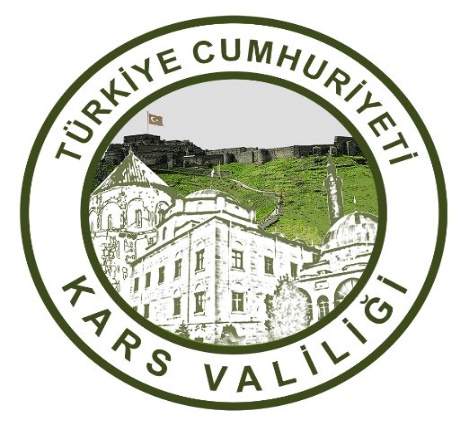                    T.C                   KARS VALİLİĞİ                   İl Basın ve Halkla İlişkiler MüdürlüğüSIRA NO VATANDAŞA SUNULAN HİZMETİN ADI BAŞVURUDA İSTENİLEN BELGELER HİZMETİN TAMAMLANMA SÜRESİ(EN GEÇ SÜRE) 1 3071 Sayılı Dilekçe Hakkı Kanunu1.Dilekçe, şikâyet veya talebe ilişkin diğer belgeler. 2.Başvuru sahibinin adı, soyadı imzası ve TC. Nosu. 3.iletişim bilgileri ve açık ikametgâh adresi. 4.Varsa e-posta adresi 30 gün 2 4982 Sayılı Bilgi Edinme Hakkı Kanunu 1.Yazılı veya elektronik ortamda örneğine uygun dilekçe ve bilgi edinme talebi ile ilgili açıklayıcı bilgi ve belgeler. 2.Başvuru sahibinin adı soyadı, TC Nosu. 3.İletişim bilgileri, ikametgâh adresi 4.Varsa e-posta adresi. 5.Tüzel kişi başvurularında noterden tasdikli vekâletname, imza sirküsü yetki temsil belgesi-karar. 15 iş günü-30 iş günü 3 Cumhurbaşkanlığı İletişim Merkezi ALO 150 CİMER (Şahsen, Telefon, İnternet ve Mektup ile Başvuru)TC Kimlik No- Anne Kızlık Soyadının İlk ve Son Harfi- Cep Tel- e-Posta- Eğitim Durumu. Başvuru Konusu,Sistem üzerinde AnındaİLK MÜRACAAT YERİİl Basın ve Halkla İlişkiler MüdürlüğüİKİNCİ MÜRACAAT YERİKars Valiliği İSİMSeyit Müçteba ERDEMİSİM Muhammed Furkan TUNAUNVANİl Basın ve Halkla İlişkiler MüdürüUNVANVali YardımcısıADRESKars ValiliğiADRESKars ValiliğiTELEFON0474 223 10 02/ 223 17 64TELEFON0474 223 10 02FAX0474 223 31 29FAX0474 223 31 29E-POSTAbasin@kars.gov.trE-POSTAkars@icisleri.gov.tr